ДоКомисијата за располагање со движни и недвижни ствари 	на ЈП Градски Гробишта Охрид П Р И Ј А В А за ЕЛЕКТРОНСКО ЈАВНО НАДДАВАЊЕСе пријавувам за учество на електронско јавно наддавање за продажба на движни ствари со електронско јавно наддавање, согласно Објава  број 1/ 2020 – (прва објава )  од _________2020 година. За движна ствар -  под. ред. бр. __________моторно возило марка _______________.  Првична понуда ____________ ,00 ден.( ________________________________________)Како прилог Ви ги доставувам следните документи :- изјава со којашто ги прифаќаат условите што се дадени во Објавата бр. 1/ 2020 ;- тековна состојба од Централниот регистар на Република Македонија не постара од 6 месеци (за домашни правни лица);- извод од регистрација од соодветен регистар од државата од која доаѓа (за странски правни лица);- за физички лица копија од лична карта или пасош;Со поднесување на пријавата ги прифаќам условите што се дадени во објавата. Пријавите кои не се комплетирани со овие докази нема да учествуваат на електронското јавно наддавање за што подносителите на некомплетни пријави ќе бидат електронски известени Дата	_______________ 										 						       		       										                     Подносител									_________________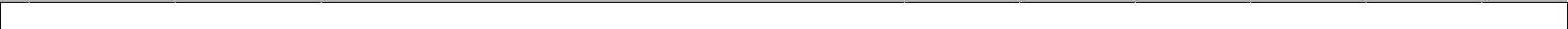 1.ПОДАТОЦИ заПодносителот на пројавата: ИМЕ И ПРЕЗИМЕ(физичко лице-домашно или странско)ИМЕ И ПРЕЗИМЕ(физичко лице-домашно или странско)НАЗИВ НА ПРАВНОТО ЛИЦЕ(правно лице-домашно или странско )1.АДРЕСА ОД ЛИЧНА КАРТА:(за физичко лице)1.ЕМБС (за правно лице)1.СЕДИШТЕ НАПРАВНОТО ЛИЦЕ: (за правно лице)2ПОДАТОЦИ ЗА КОНТАКТ:Фиксен тел._________________Моб.тел.________________________Моб.тел.________________________2ПОДАТОЦИ ЗА КОНТАКТ:e-mail адреса: (задолжително)